WeDo 2 Linkshttps://kpscobracoders.weebly.com You need to download the software and the curriculum to use the WeDo 2.0 Kit.  The main site page is https://elearning.legoeducation.com/   The download link: https://education.lego.com/en-gb/product/wedo-2 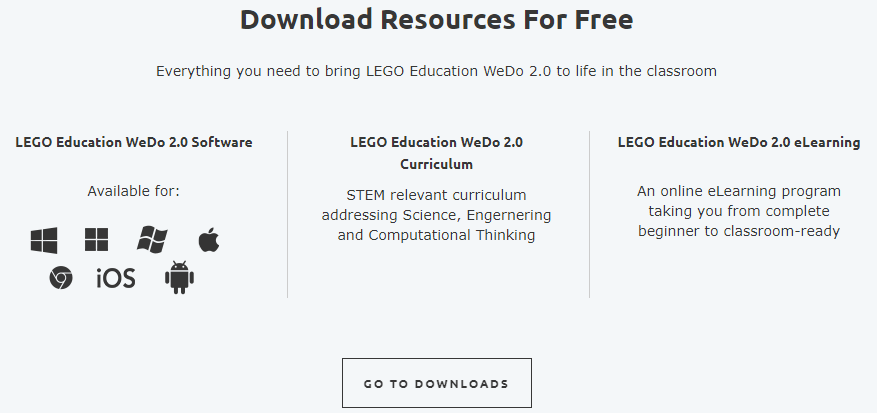 The link for the eLearning is:  https://elearning.legoeducation.com/wedo-2-0 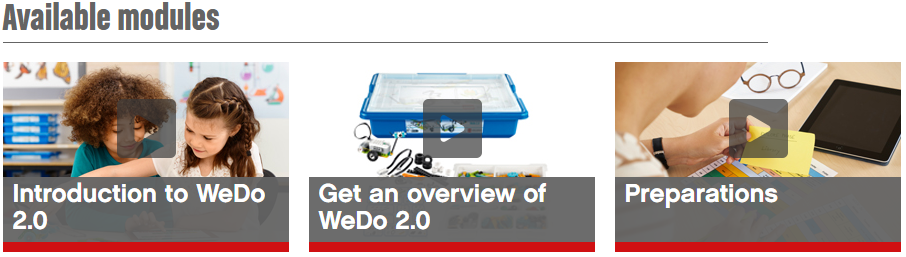 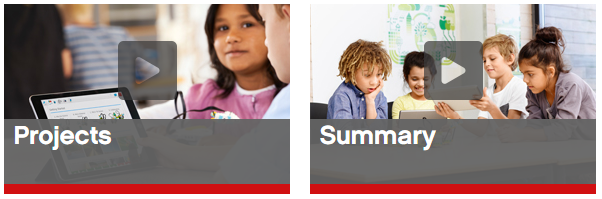 This is a quick “course” and you don’t need to view all the modules but it does explain the organization of the three types of lessons – Getting Started, Guided Projects, and Open Projects. 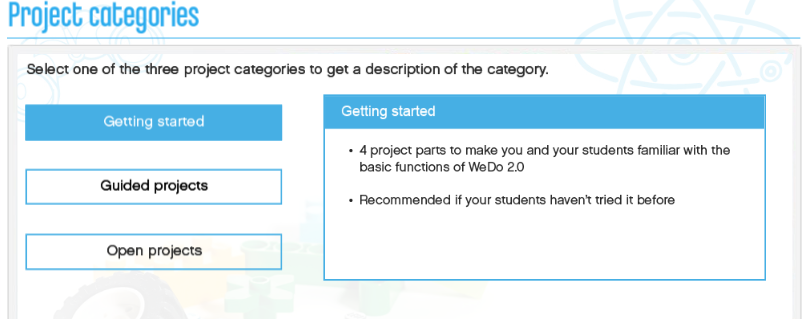 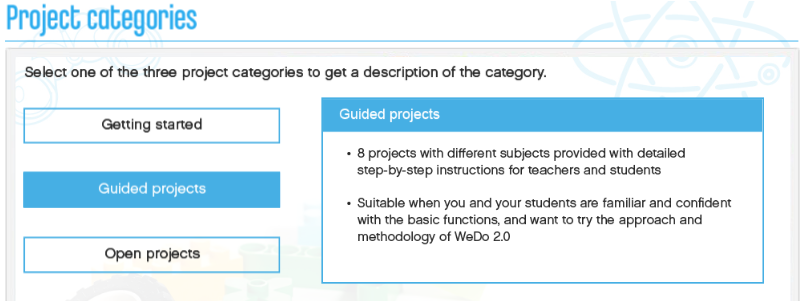 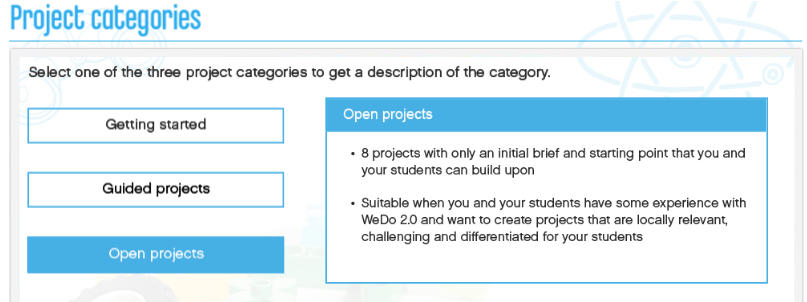 To find a Lesson Plan go this sorting page and click on the categories to refine your search: https://education.lego.com/en-us/elementary/lesson%20plans?Course=Early%20Simple%20Machines&Course=MAKER%20Elementary&Course=Simple%20Machines&Course=WeDo%202.0%20Science&pagesize=9 So, for example selecting Coding & WeDo 2.0 Computational Thinking filters down to 8 projects.  All of these 8 are tagged at the Grade 3-5 (Intermediate) or Advanced levels so probably not suitable for SLP students. While selecting Coding & WeDo 2.0 Science presents 24 projects. These 9 might be suitable for SLP age students.Milo 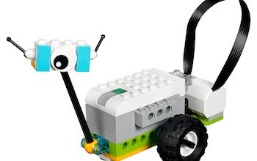 https://education.lego.com/en-us/lessons/wedo-2-mini-lessons/glowing-snail https://education.lego.com/en-us/lessons/wedo-2-mini-lessons/cooling-fan https://education.lego.com/en-us/lessons/wedo-2-mini-lessons/moving-satellitehttps://education.lego.com/en-us/lessons/wedo-2-mini-lessons/spy-robothttps://education.lego.com/en-us/lessons/wedo-2-science/getting-started-project-ahttps://education.lego.com/en-us/lessons/wedo-2-science/getting-started-project-bhttps://education.lego.com/en-us/lessons/wedo-2-science/getting-started-project-chttps://education.lego.com/en-us/lessons/wedo-2-science/getting-started-project-dhttps://education.lego.com/en-us/lessons/wedo-2-science/pullingOther on-line resources you might check out:https://le-www-live-s.legocdn.com/downloads/WeDo2/WeDo2_MAKER_1.0_en-GB.pdf 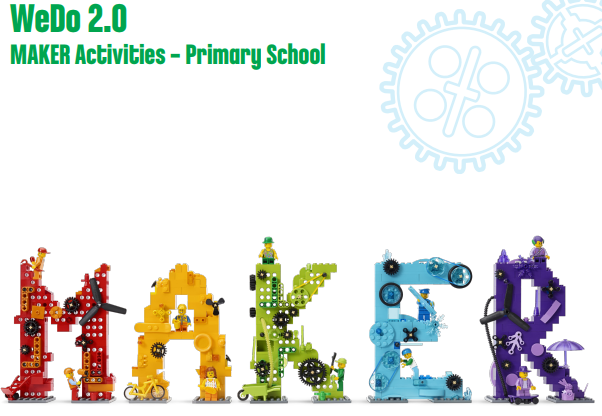 Lessons in this PDF: Make a Sound Machine Page 8 to 17; Make a Dancing Robot Pages 18 to 25; Make a Life Hack Pages 26 to 33